I. DERS KURULU (DOLAŞIM VE SOLUNUM SİSTEMLERİ)(13 Eylül 2021 – 22 Ekim 2021)(6 Hafta)DERS KURULU SINAVLARI:Anatomi Pratik : Histoloji-Embriyoloji Pratik : Fizyoloji Pratik : Teorik Sınav : PDÖ Eğitimleri: 21 - 25 Eylül 2021 Saat: 08.45 – 12.45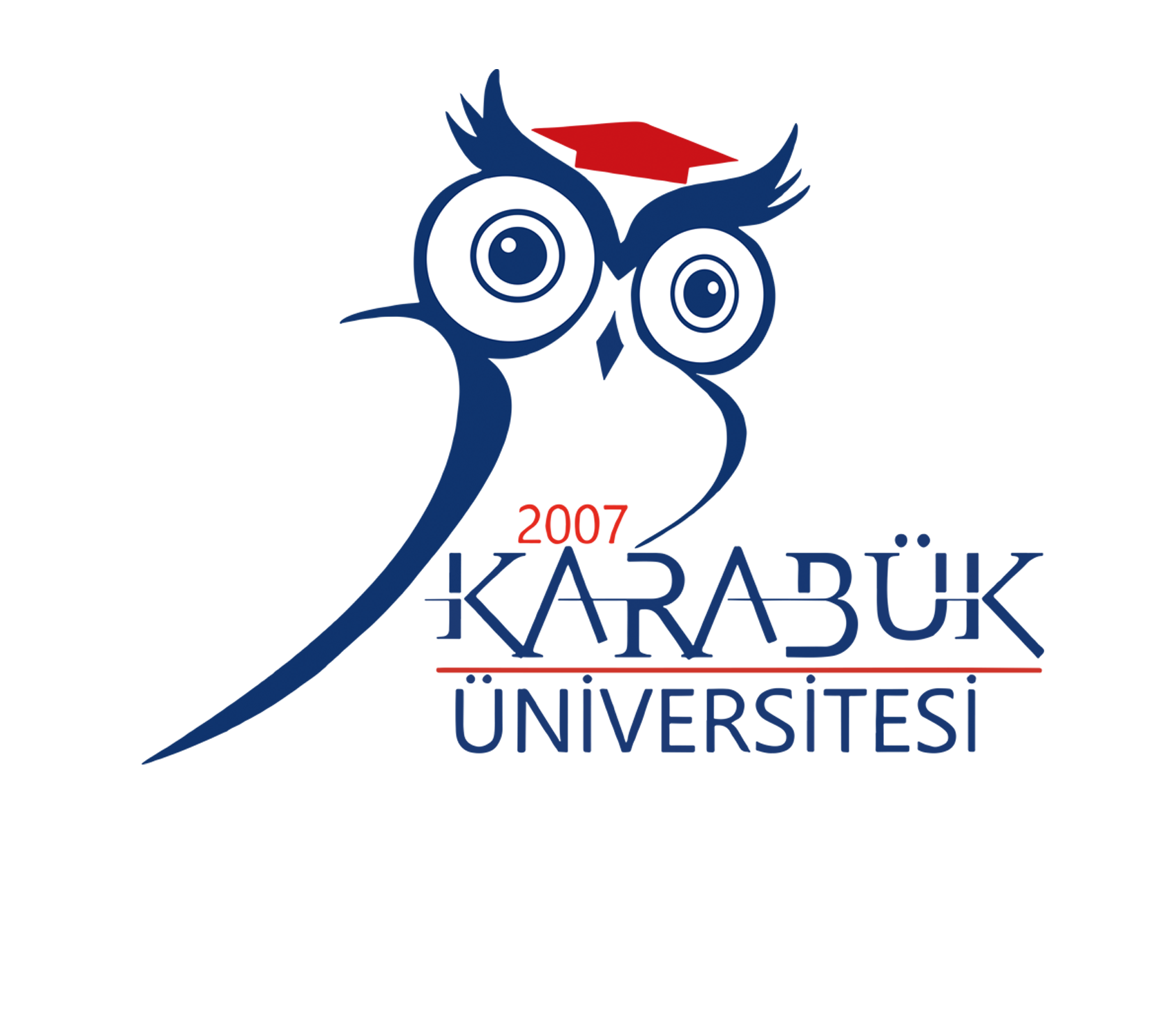 T.C. KARABÜK ÜNİVERSİTESİTIP FAKÜLTESİ2020-2021 ÖĞRETİM YILI DÖNEM II PROGRAMIDekanProf. Dr. Mehmet Melih SUNAYDekan YardımcılarıDr. Öğr. Üyesi Ferhat BOZDUMANDr. Öğr. Üyesi Erkay NACARBaşkoordinatörProf. Dr. Hakkı ÖZOK Dönem KoordinatörüDr. Öğr. Üyesi Mehmet DEMİRDers Kurulu BaşkanıDr. Öğr. Üyesi Yusuf ERSANDİSİPLİN/BÖLÜMKodu TeorikPratikTOPLAMAKTSAnatomiANT210152439Histoloji – EmbriyolojiHST210112031FizyolojiFZY220292453Tıbbi BiyokimyaBYK21011-11BiyofizikBYF21012-12Tıbbi MikrobiyolojiMKB21010-10TOPLAM8868156DİSİPLİN/BÖLÜMÖĞRETİM ÜYELERİ AnatomiDr. Öğr. Üyesi Şeyma TOYDr. Öğr. Üyesi Nesibe YILMAZ Histoloji – EmbriyolojiDr. Öğr. Üyesi Feyza BAŞAKDr. Öğr. Üyesi Yusuf ERSANDr. Öğr. Üyesi Ahmad YAHYAZADEH FizyolojiDr. Öğr. Üyesi Mehmet DEMİRDr. Öğr. Üyesi Ümit YILMAZTıbbi BiyokimyaProf. Dr. Tahir KAHRAMAN Prof. Dr. Eyüp ALTINÖZDr. Öğr. Ü. M. KaraBiyofizikDr. Öğr. Üyesi Ferhat BOZDUMANTıbbi MikrobiyolojiProf. Dr. Hasan SOLMAZDoç. Dr. Elçin Kal ÇAKMAKLIOĞULLARIKlinik Mesleki Beceriler IIDr. Öğr. Üyesi Müge ARIKAN1.Hafta13 Eylül 202114 Eylül 202115 Eylül 202116 Eylül 202117 Eylül 2021SaatPazartesiSalıÇarşambaPerşembeCuma08:40-09:20FizyolojiKanın Fiziksel ve Kimyasal ÖzellikleriDr. Öğr. Ü. Ü. YILMAZAnatomi/Histoloji G1/ G2 PratikKalp Anatomisi/arter , ven hist Dr. Öğr. Üyesi Ş TOYDr. Öğr. Üyesi N. Yılmaz/Dr. Öğr. Üyesi F. BAŞAKDr. Öğr. Üyesi Y. ERSANDr. Öğr. Üyesi A.YAHYAZADEHBiyofizikDolaşımda Hidrostatik FaktörlerDr. Öğr. Üyesi Ferhat BOZDUMAN09:30-10:10KURUL TANITIMI FizyolojiHematopoez ve Hemoglobin YapımıDr. Öğr. Ü. Ü. YILMAZFizyolojiEritrositlerin İşlevleriDr. Öğr. Ü. Ü. YILMAZAnatomi/Histoloji G2/ G1 PratikDr. Öğr. Üyesi Ş TOYDr. Öğr. Üyesi N. Yılmaz/Dr. Öğr. Üyesi F BAŞAKDr. Öğr. Üyesi Y ERSANDr. Öğr. Üyesi A YAHYAZADEHFizyolojiKan Grupları ve TransfüzyonDr. Öğr. Ü. Ü. YILMAZ10:20-11:00AnatomiDolaşım Sistemi Genel BilgilerDr. Öğr. Üyesi N. YILMAZFizyolojiLökositlerin İşlevleriDr. Öğr. Ü. Ü. YILMAZAnatomi/Histoloji G3/ G4 PratikDr. Öğr. Üyesi Ş TOYDr. Öğr. Üyesi N. Yılmaz/Dr. Öğr. Üyesi F BAŞAKDr. Öğr. Üyesi Y ERSANDr. Öğr. Üyesi A YAHYAZADEHFizyolojiTrombositler ve Koagülasyon MekanizmalarıDr. Öğr. Ü. Ü. YILMAZ11:10-11:50AnatomiKalp AnatomisiDr. Öğr. Üyesi N. YILMAZHistoloji ve Embriyoloji Kardiyak ve Vasküler Gelişim Dr. Öğr. Ü. Y ERSANAnatomi/Histoloji G4/ G3 PratikDr. Öğr. Üyesi Şeyma TOYDr. Öğr. Üyesi N. Yılmaz/Dr. Öğr. Üyesi F BAŞAKDr. Öğr. Üyesi Y ERSANDr. Öğr. Üyesi A YAHYAZADEHAnatomiKalbe Giren ve Çıkan Büyük Damarlar, Fötal Dolaşım ve PericardiumDr. Öğr. Üyesi Şeyma TOYÜSDÜSDÜSDÜSDÜSD13:30-14:10BiyofizikDolaşım Dinamiğinin ÖzellikleriDr. Öğr. Üyesi Ferhat BOZDUMAN Histoloji ve EmbriyolojiArter ve Venlerin HistolojisiDr. Öğr. Ü. Y ERSANKlinik ve Mesleki Beceri IIDeri Altına (Subkutan; S.C.) Enjeksiyon Yapma Becerisi Dr. Öğr. Ü. M. ARIKANFizyoloji Pratik G3Kan Grupları, Kanama ve Pıhtılaşma ZamanıDr. Öğr. M. DEMİRDr. Öğr. Ü. YILMAZHistoloji ve EmbriyolojiKalp HistolojisiDr. Öğr. Ü. Y ERSAN14:20-15:00BiyofizikDolaşım Sistemi Yapı ve İşleviDr. Öğr. Üyesi Ferhat BOZDUMAN T. BiyokimyaKoagulasyon ve FibrinolizDr. Öğr. Ü. Mehmet KARAKlinik ve Mesleki Beceri IIDeri Altına (Subkutan; S.C.) Enjeksiyon Yapma Becerisi Dr. Öğr. Ü. M. ARIKANFizyoloji Pratik G3Kan Grupları, Kanama ve Pıhtılaşma ZamanıDr. Öğr. M. DEMİRDr. Öğr. Ü. YILMAZT. Mikrobiyolojiİmmünolojiye Giriş ve Temel KavramlarDr. Öğr. Ü. E. KAL ÇAKMAKLIOĞULLARI15:10-15:50Alan Dışı Seçmeli DersT. BiyokimyaKoagulasyon ve FibrinolizDr. Öğr. Ü. Mehmet KARAKlinik ve Mesleki Beceri IIDeri Altına (Subkutan; S.C.) Enjeksiyon Yapma Becerisi Dr. Öğr. Ü. M. ARIKANFizyoloji Pratik G4Kan Grupları, Kanama ve Pıhtılaşma ZamanıDr. Öğr. M. DEMİRDr. Öğr. Ü. Ü. YILMAZT. Mikrobiyolojiİmmünolojiye Giriş ve Temel KavramlarDr. Öğr. Ü. E. KAL ÇAKMAKLIOĞULLARI16:00-16:40Alan Dışı Seçmeli DersT. BiyokimyaKoagulasyon ve FibrinolizDr. Öğr. Ü. Mehmet KARAKlinik ve Mesleki Beceri IIDeri Altına (Subkutan; S.C.) Enjeksiyon Yapma Becerisi Dr. Öğr. Ü. M. ARIKANFizyoloji Pratik G4Kan Grupları, Kanama ve Pıhtılaşma ZamanıDr. Öğr. M. DEMİRDr. Öğr. Ü. YILMAZ16:50-17:30Görsel Sanatlar III17:40-18:20Görsel Sanatlar III2. Hafta20 Eylül 202121 Eylül 202122 Eylül 202123 Eylül 202124 Eylül 2021SaatPazartesiSalıÇarşambaPerşembeCuma08:40-09:20PDÖ I. OturumT. MikrobiyolojiDoğal Direnç MekanizmalarıProf. Dr. Hasan SOLMAZ Fizyoloji Pratik G1Kan Grupları, Kanama ve Pıhtılaşma ZamanıDr. Öğr. Ü. M. DEMİRDr. Öğr. Ü. Ü. YILMAZAnatomi/Histoloji G1/ G2 PratikAorta, Dalları, Baş, Boyun ve Üst Ekstremite Damarları/kalp h Dr. Öğr. Üyesi Ş TOYDr. Öğr. Üyesi N. Yılmaz/Dr. Öğr. Üyesi F BAŞAKDr. Öğr. Üyesi Y ERSANDr. Öğr. Üyesi A YAHYAZADEHPDÖ II. Oturum09:30-10:10PDÖ I. OturumBiyofizikHemodinamik BozukluklarDr. Öğr. Üyesi Ferhat BOZDUMANFizyoloji Pratik G1Kan Grupları, Kanama ve Pıhtılaşma ZamanıDr. Öğr. Ü. M. DEMİRDr. Öğr. Ü. Ü. YILMAZAnatomi/Histoloji G2/ G1 Pratik Dr. Öğr. Üyesi Ş TOYDr. Öğr. Üyesi N. Yılmaz/Dr. Öğr. Üyesi F BAŞAKDr. Öğr. Üyesi Y ERSANDr. Öğr. Üyesi A YAHYAZADEHPDÖ II. Oturum10:20-11:00PDÖ I. OturumBiyofizikİç Sürtünmeli Akış ve Viskozluk KatsayısıDr. Öğr. Üyesi Ferhat BOZDUMANFizyoloji Pratik G2Kan Grupları, Kanama ve Pıhtılaşma ZamanıDr. Öğr. Ü. M. DEMİRDr. Öğr. Ü. Ü. YILMAZAnatomi/Histoloji G3/ G4 PratikDr. Öğr. Üyesi Ş TOYDr. Öğr. Üyesi N. Yılmaz/Dr. Öğr. Üyesi F BAŞAKDr. Öğr. Üyesi Y ERSANDr. Öğr. Üyesi A YAHYAZADEHPDÖ II. Oturum11:10-11:50PDÖ I. OturumBiyofizikPoiseuille YasasıDr. Öğr. Üyesi Ferhat BOZDUMANFizyoloji Pratik G2Kan Grupları, Kanama ve Pıhtılaşma ZamanıDr. Öğr. Ü. M. DEMİRDr. Öğr. Ü. Ü. YILMAZAnatomi/Histoloji G4/ G3 PratikDr. Öğr. Üyesi Ş TOYDr. Öğr. Üyesi N. Yılmaz/Dr. Öğr. Üyesi F BAŞAKDr. Öğr. Üyesi Y ERSANDr. Öğr. Üyesi A YAHYAZADEHPDÖ II. OturumÜSDÜSDÜSDÜSDÜSD2. Hafta Devam20 Eylül 202121 Eylül 202122 Eylül 202123 Eylül 202124 Eylül 2021SaatPazartesiSalıÇarşambaPerşembeCuma13:30-14:10AnatomiAorta, Dalları ve Baş, Boyun Arter ve VenleriDr. Öğr. Üyesi Şeyma TOYT. BiyokimyaEritrosit Biyokimyası ve Hemoglobin SenteziProf. Dr. E. ALTINÖZKlinik ve Mesleki Beceri IIDeri İçine (İntradermal; İ.D.) EnjeksiyoYapma BecerisiDr. Öğr. Ü. M. ARIKANHistoloji ve EmbriyolojiDalak Gelişimi ve HistolojisiDr. Öğr. Ü. Y. ERSANFizyolojiKalpte uyarı iletimiDr. Öğr. Ü. M. DEMİR14:20-15:00AnatomiÜst Ekstremite Arter ve VenleriDr. Öğr. Üyesi Şeyma TOYT. BiyokimyaEritrosit Biyokimyası ve Hemoglobin SenteziProf. Dr. E. ALTINÖZKlinik ve Mesleki Beceri IIDeri İçine (İntradermal; İ.D.) EnjeksiyoYapma BecerisiDr. Öğr. Ü. M. ARIKANHistoloji ve EmbriyolojiTonsillalar ve Lenf Nodu HistolojisiDr. Öğr. Ü. Y. ERSANFizyolojiKalpte uyarı iletimiDr. Öğr. Ü. M. DEMİR15:10-15:50Alan Dışı Seçmeli DersFizyolojiKalp Kasının Fizyolojik ÖzellikleriDr. Öğr. Ü. M. DEMİRKlinik ve Mesleki Beceri IIDeri İçine (İntradermal; İ.D.) EnjeksiyoYapma BecerisiDr. Öğr. Ü. M. ARIKANFizyolojiKalp Döngüsü, Kalpteki Basınç DeğişiklikleriDr. Öğr. Ü. M. DEMİRT. Mikrobiyolojiİmmün Cevapta Rol Alan Organ ve HücrelerDr. Öğr. Ü. E. KAL ÇAKMAKLIOĞULLARI16:00-16:40Alan Dışı Seçmeli DersKlinik ve Mesleki Beceri IIDeri İçine (İntradermal; İ.D.) EnjeksiyoYapma BecerisiDr. Öğr. Ü. M. ARIKANFizyolojiKalp Döngüsü, Kalpteki Basınç DeğişiklikleriDr. Öğr. Ü. M. DEMİRT. Mikrobiyolojiİmmün Cevapta Rol Alan Organ ve HücrelerDr. Öğr. Ü. E. KAL ÇAKMAKLIOĞULLARI16:50-17:30Görsel Sanatlar III17:40-18:20Görsel Sanatlar III3. Hafta27 Eylül 202128 Eylül 202129 Eylül 202130 Eylül 202101 Ekim 2021SaatPazartesiSalıÇarşambaPerşembeCuma08:40-09:20T. BiyokimyaAteroskleroz, Myokardinfarktüsü ve Tanı KriterleriProf. Dr. E. ALTINÖZT. BiyokimyaAteroskleroz, Myokardinfarktüsü ve Tanı KriterleriProf. Dr. E. ALTINÖZAnatomi/Histoloji G1/ G2 PratikGövde ve alt extremite damarları/Dalak,tonsil,timüs hi Dr. Öğr. Üyesi Ş TOYDr. Öğr. Üyesi N. Yılmaz/Dr. Öğr. Üyesi F BAŞAKDr. Öğr. Üyesi Y ERSANDr. Öğr. Üyesi A YAHYAZADEH T. BiyokimyaHemoglobinopatilerDr.Öğretim Ü. M. Kara09:30-10:10BiyofizikKanın Akışkanlık ÖzellikleriDr. Öğr. Üyesi Ferhat BOZDUMANT. BiyokimyaAteroskleroz, Myokardinfarktüsü ve Tanı KriterleriProf. Dr. E. ALTINÖZAnatomi/Histoloji G2/ G1 Pratik Dr. Öğr. Üyesi Ş TOYDr. Öğr. Üyesi N. Yılmaz/Dr. Öğr. Üyesi F BAŞAKDr. Öğr. Üyesi Y ERSANDr. Öğr. Üyesi A YAHYAZADEHFizyoloji Pratik G3ElektrokardiyografiDr. Öğr. Ü. M. DEMİRDr. Öğr. Ü. Ü. YILMAZ10:20-11:00FizyolojiElektrokardiyogramDr. Öğr. Ü. M. DEMİRBiyofizikDamar genişleyebilirliği ve Laplace YasasıDr. Öğr. Üyesi Ferhat BOZDUMANFizyoloji Pratik G2ElektrokardiyografiDr. Öğr. Ü. M. DEMİR Dr. Öğr. Ü. Ü. YILMAZAnatomi/Histoloji G3/ G4 PratikDr. Öğr. Üyesi Ş TOYDr. Öğr. Üyesi N. Yılmaz/Dr. Öğr. Üyesi F BAŞAKDr. Öğr. Üyesi Y ERSANDr. Öğr. Üyesi A YAHYAZADEHFizyoloji Pratik G3ElektrokardiyografiDr. Öğr. Ü. M. DEMİRDr. Öğr. Ü. Ü. YILMAZ11:10-11:50FizyolojiElektrokardiyogramDr. Öğr. Ü. M. DEMİRHistoloji ve EmbriyolojiTimus Gelişimi ve HistolojisiDr. Öğr. Ü. Y ERSANFizyoloji Pratik G2ElektrokardiyografiDr. Öğr. Ü. M. DEMİR Dr. Öğr. Ü. Ü. YILMAZAnatomi/Histoloji G4/ G3 PratikDr. Öğr. Üyesi Ş TOYDr. Öğr. Üyesi N. Yılmaz/Dr. Öğr. Üyesi F BAŞAKDr. Öğr. Üyesi Y ERSANDr. Öğr. Üyesi A YAHYAZADEHAnatomiLenfatik Sistem Dr. Öğr. Üyesi N. YılmazÜSDÜSDÜSDÜSDÜSD3. Hafta devam27 Eylül 202128 Eylül 202129 Eylül 202130 Eylül 202101 Ekim 2021SaatPazartesiSalıÇarşambaPerşembeCuma13:30-14:10AnatomiGövde ve Alt Ekstremitenin Arter ve VenleriDr. Öğr. Üyesi Şeyma TOYFizyoloji Pratik G1ElektrokardiyografiDr. Öğr. Ü. M. DEMİRDr. Öğr. Ü. Ü. YILMAZKlinik ve Mesleki Beceri IIElektrokardiyografi (EKG) Çekme ve Yorumlama BecerisiDr. Öğr. Ü. E.KARAKAYABiyofizikKalbin Etkinliği ve GücüDr. Öğr. Üyesi Ferhat BOZDUMANAnatomiBurun ve Paranasal SinuslerDr. Öğr. Üyesi Şeyma TOY14:20-15:00AnatomiGövde ve Alt Ekstremitenin Arter ve VenleriDr. Öğr. Üyesi Şeyma TOYFizyoloji Pratik G1ElektrokardiyografiDr. Öğr. Ü. M. DEMİRDr. Öğr. Ü. Ü. YILMAZKlinik ve Mesleki Beceri IIElektrokardiyografi (EKG) Çekme ve Yorumlama BecerisiDr. Öğr. Ü. E.KARAKAYAFizyolojiVektör Analizi ve Kardiyak AritmilerDr. Öğr. Ü. M. DEMİRFizyolojiHemodinamiğin İlkeleriDr. Öğr. Ü. M. DEMİR15:10-15:50Alan Dışı Seçmeli DersFizyoloji Pratik G4ElektrokardiyografiDr. Öğr. Ü. M. DEMİR Dr. Öğr. Ü. Ü. YILMAZKlinik ve Mesleki Beceri IIElektrokardiyografi (EKG) Çekme ve Yorumlama BecerisiDr. Öğr. Ü. E.KARAKAYAFizyolojiKalp Kapakçıkları ve Kalp SesleriDr. Öğr. Ü. M. DEMİRFizyolojiKan Akımının Yerel ve Hümoral KontrolüDr. Öğr. Ü. M. DEMİR16:00-16:40Alan Dışı Seçmeli DersFizyoloji Pratik G4ElektrokardiyografiDr. Öğr. Ü. M. DEMİRDr. Öğr. Ü. Ü. YILMAZ Klinik ve Mesleki Beceri IIElektrokardiyografi (EKG) Çekme ve Yorumlama BecerisiDr. Öğr. Ü. E.KARAKAYA16:50-17:30Görsel Sanatlar III17:40-18:20Görsel Sanatlar III4. Hafta04 Ekim 202105 Ekim 202106 Ekim 202107 Ekim 202108 Ekim 2021SaatPazartesiSalıÇarşambaPerşembeCuma08:40-09:20T. MikrobiyolojiHücresel  İmmün YanıtDr. Öğr. Ü. E. KAL ÇAKMAKLIOĞULLARIAnatomi/Histoloji G1/ G2 PratikBurun, Paranasal Sinüsler, Toraks Duvarı, Diyafram ve Mediyasten /ÜSY HistDr. Öğr. Üyesi Ş TOYDr. Öğr. Üyesi N. Yılmaz/Dr. Öğr. Üyesi F BAŞAKDr. Öğr. Üyesi Y ERSANDr. Öğr. Üyesi A YAHYAZADEHT. BiyokimyaAkut Faz YanıtıDr.Öğretim Ü. M. Kara 09:30-10:10FizyolojiArteriyel Basıncın Kısa Dönem DüzenlenmesiDr. Öğr. Ü. M. DEMİRT. MikrobiyolojiHücresel  İmmün YanıtDr. Öğr. Ü. E. KAL ÇAKMAKLIOĞULLARIT. BiyokimyaPlazma ProteinleriProf. Dr. T. KAHRAMANAnatomi/Histoloji G2/ G1 Pratik Dr. Öğr. Üyesi Ş TOYDr. Öğr. Üyesi N. Yılmaz/Dr. Öğr. Üyesi F BAŞAKDr. Öğr. Üyesi Y ERSANDr. Öğr. Üyesi A YAHYAZADEHBiyofizikBasınç Gradyentinin HesaplanmasıDr. Öğr. Üyesi Ferhat BOZDUMAN10:20-11:00 FizyolojiArteriyel Basıncın Uzun Dönem DüzenlenmesiDr. Öğr. Ü. M. DEMİRHistoloji ve EmbriyolojiSolunum Sisteminin GelişimiDr. Öğr. Ü. A. YAHYAZADEHT. BiyokimyaPlazma ProteinleriProf. Dr. T. KAHRAMANAnatomi/Histoloji G3/ G4 PratikDr. Öğr. Üyesi Ş TOYDr. Öğr. Üyesi N. Yılmaz/Dr. Öğr. Üyesi F BAŞAKDr. Öğr. Üyesi Y ERSANDr. Öğr. Üyesi A YAHYAZADEHBiyofizikArteriyel Basınç Pulsu ve YayılmasıDr. Öğr. Üyesi Ferhat BOZDUMAN11:10-11:50AnatomiLarinks Dr. Öğr. Üyesi N. YılmazHistoloji ve EmbriyolojiÜst Solunum Yolları HistolojisiDr. Öğr. Ü. A. YAHYAZADEHAnatomi/Histoloji G4/ G3 PratikDr. Öğr. Üyesi Ş TOYDr. Öğr. Üyesi N. Yılmaz/Dr. Öğr. Üyesi F BAŞAKDr. Öğr. Üyesi Y ERSANDr. Öğr. Üyesi A YAHYAZADEHBiyofizikKan Basıncı ve Kan Akışının Ölçülmesi Dr. Öğr. Üyesi Ferhat BOZDUMANÜSDÜSDÜSDÜSDÜSD4. Hafta devam04 Ekim 202105 Ekim 202106 Ekim 202107 Ekim 202108 Ekim 2021SaatPazartesiSalıÇarşambaPerşembeCuma13:30-14:10AnatomiLarinks Dr. Öğr. Üyesi N. YılmazAnatomiToraks Duvarı, Diyafram, MediastenDr. Öğr. Üyesi Şeyma TOYKlinik ve Mesleki Beceri IIİntravenöz Damar Yolu-Kan Alma- Serum Seti HazırlamaDr. Öğr. Ü. A. ATEŞFizyolojiKalp Regülasyonu Dr. Öğr. Ü. M. DEMİR14:20-15:00AnatomiTrakea ve AkciğerlerDr. Öğr. Üyesi N. YılmazFizyolojiMikrodolaşım ve Lenfatik SistemDr. Öğr. Ü. M. DEMİRKlinik ve Mesleki Beceri IIİntravenöz Damar Yolu-Kan Alma- Serum Seti HazırlamaDr. Öğr. Ü. A. ATEŞFizyolojiKalp Regülasyonu Dr. Öğr. Ü. M. DEMİRFizyolojiVentilasyon ve Solunum MekaniğiDr. Öğr. Ü. Ü. YILMAZ15:10-15:50Alan Dışı Seçmeli DersFizyolojiKalp Yetmezliği ve Dolaşım Şokunun FizyopatolojisiDr. Öğr. Ü. M. DEMİRKlinik ve Mesleki Beceri IIİntravenöz Damar Yolu-Kan Alma- Serum Seti HazırlamaDr. Öğr. Ü. A. ATEŞT. MikrobiyolojiHümoral İmmün YanıtDr. Öğr. Ü. E. KAL ÇAKMAKLIOĞULLARIFizyolojiVentilasyon ve Solunum MekaniğiDr. Öğr. Ü. Ü. YILMAZ16:00-16:40Alan Dışı Seçmeli DersKlinik ve Mesleki Beceri IIİntravenöz Damar Yolu-Kan Alma- Serum Seti HazırlamaDr. Öğr. Ü. A. ATEŞT. MikrobiyolojiHümoral İmmün YanıtDr. Öğr. Ü. E. KAL ÇAKMAKLIOĞULLARID16:50-17:30Görsel Sanatlar III17:40-18:20Görsel Sanatlar III5. Hafta11 Ekim 202112 Ekim 202113 Ekim 202114 Ekim 202115 Ekim 2021SaatPazartesiSalıÇarşambaPerşembeCuma08:40-09:20Fizyoloji Pratik G4Solunum Hacim ve Kapasiteleri (SFT)Dr. Öğr. Ü. M. DEMİRDr. Öğr. Ü. Ü. YILMAZAnatomiDolaşım Sistemi Klinik AnatomisiDr. Öğr. Üyesi N. YılmazBiyofizikSolunum sistemi ve işleviDr. Öğr. Üyesi Ferhat BOZDUMANAnatomi/Histoloji G1/ G2 PratikLarinks, trakea ve akciğerler/ASY HistDr. Öğr. Üyesi Ş TOYDr. Öğr. Üyesi N. Yılmaz/Dr. Öğr. Üyesi F BAŞAKDr. Öğr. Üyesi Y ERSANDr. Öğr. Üyesi A YAHYAZADEHBiyofizikYüzey gerilimi ve alveol mekaniği Dr. Öğr. Üyesi Ferhat BOZDUMAN09:30-10:10Fizyoloji Pratik G4Solunum Hacim ve Kapasiteleri (SFT)Dr. Öğr. Ü. M. DEMİRDr. Öğr. Ü. Ü. YILMAZAnatomiSolunum Sistemi Klinik AnatomisiDr. Öğr. Üyesi N. YılmazT. MikrobiyolojiAntimikrobiyal AşılarProf. Dr. Hasan SOLMAZAnatomi/Histoloji G2/ G1 Pratik Dr. Öğr. Üyesi Ş TOYDr. Öğr. Üyesi N. Yılmaz/Dr. Öğr. Üyesi F BAŞAKDr. Öğr. Üyesi Y ERSANDr. Öğr. Üyesi A YAHYAZADEHBiyofizikSolunumda direnç faktörünün etkisiDr. Öğr. Üyesi Ferhat BOZDUMAN10:20-11:00Fizyoloji Pratik G2Solunum Hacim ve Kapasiteleri (SFT)Dr. Öğr. Ü. M. DEMİRDr. Öğr. Ü. Ü. YILMAZHistoloji ve EmbriyolojiTrakea, Bronş ve Bronşiyol HistolojisiDr. Öğr. Ü.  A.  YAHYAZADEHFizyolojiPulmoner Dolaşım ve Pulmoner ÖdemDr. Öğr. Ü. Ü. YILMAZ Anatomi/Histoloji G3/ G4 PratikDr. Öğr. Üyesi Ş TOYDr. Öğr. Üyesi N. Yılmaz/Dr. Öğr. Üyesi F BAŞAKDr. Öğr. Üyesi Y ERSANDr. Öğr. Üyesi A YAHYAZADEHBiyofizikAkciğer hacim ve kapasiteleriDr. Öğr. Üyesi Ferhat BOZDUMAN11:10-11:50Fizyoloji Pratik G2Solunum Hacim ve Kapasiteleri (SFT)Dr. Öğr. Ü. M. DEMİRDr. Öğr. Ü. Ü. YILMAZHistoloji ve EmbriyolojiAlveoller, Akciğerler ve PlevraDr. Öğr. Ü. A. YAHYAZADEHFizyolojiKanda Gazların TaşınmasıDr. Öğr. Ü. Ü. YILMAZAnatomi/Histoloji G4/ G3 PratikDr. Öğr. Üyesi Ş TOYDr. Öğr. Üyesi N. Yılmaz/Dr. Öğr. Üyesi F BAŞAKDr. Öğr. Üyesi Y ERSANDr. Öğr. Üyesi A YAHYAZADEHÜSDÜSDÜSDÜSDÜSD5. Hafta devam11 Ekim 202112 Ekim 202113 Ekim 202114 Ekim 202115 Ekim 2021SaatPazartesiSalıÇarşambaPerşembeCuma13:30-14:10FizyolojiAkciğer Alveollerinde Gaz AlışverişiDr. Öğr. Ü. Ü. YILMAZFizyoloji Pratik G1Solunum Hacim ve Kapasiteleri (SFT)Dr. Öğr. Ü. M. DEMİRDr. Öğr. Ü. Ü. YILMAZKlinik ve Mesleki Beceri IIBoğaz Sürüntü Örneği AlınmasıDr. Öğr. Ü. S. ERTUĞRULAnatomi PratikTELAFİ G2Dr. Öğr. Üyesi Şeyma TOYDr. Öğr. Üyesi N. Yılmaz14:20-15:00FizyolojiSolunumun Fizyolojik DüzenlenmesiDr. Öğr. Ü. Ü. YILMAZFizyoloji Pratik G1Solunum Hacim ve Kapasiteleri (SFT)Dr. Öğr. Ü. M. DEMİRDr. Öğr. Ü. Ü. YILMAZKlinik ve Mesleki Beceri IIBoğaz Sürüntü Örneği AlınmasıDr. Öğr. Ü. S. ERTUĞRULAnatomi PratikTELAFİ  G2Dr. Öğr. Üyesi Şeyma TOYDr. Öğr. Üyesi N. Yılmaz15:10-15:50Alan Dışı Seçmeli Ders Fizyoloji Pratik G3Solunum Hacim ve Kapasiteleri (SFT)Dr. Öğr. Ü. M. DEMİRDr. Öğr. Ü. Ü. YILMAZKlinik ve Mesleki Beceri IIBoğaz Sürüntü Örneği AlınmasıDr. Öğr. Ü. S. ERTUĞRULAnatomi PratikTELAFİ  G1Dr. Öğr. Üyesi Şeyma TOYDr. Öğr. Üyesi N. Yılmaz16:00-16:40Alan Dışı Seçmeli Ders Fizyoloji Pratik G3Solunum Hacim ve Kapasiteleri (SFT)Dr. Öğr. Ü. M. DEMİRDr. Öğr. Ü. Ü. YILMAZKlinik ve Mesleki Beceri IIBoğaz Sürüntü Örneği AlınmasıDr. Öğr. Ü. S. ERTUĞRULAnatomi PratikTELAFİ  G1Dr. Öğr. Üyesi Şeyma TOYDr. Öğr. Üyesi N. Yılmaz16:50-17:30Görsel Sanatlar III17:40-18:20Görsel Sanatlar III6. Hafta18 Ekim 202119 Ekim 202120 Ekim 202121 Ekim 202122 Ekim 2021SaatPazartesiSalıÇarşambaPerşembeCuma08:40-09:20PRATİK SINAVAnatomi09.30PRATİK SINAV Histoloji-Embriyoloji09.30PRATİK SINAV Fizyoloji09.30TEORİK SINAV09.3009:30-10:10PRATİK SINAVAnatomi09.30PRATİK SINAV Histoloji-Embriyoloji09.30PRATİK SINAV Fizyoloji09.30TEORİK SINAV09.3010:20-11:00PRATİK SINAVAnatomi09.30PRATİK SINAV Histoloji-Embriyoloji09.30PRATİK SINAV Fizyoloji09.30TEORİK SINAV09.3011:10-11:50PRATİK SINAVAnatomi09.30PRATİK SINAV Histoloji-Embriyoloji09.30PRATİK SINAV Fizyoloji09.30TEORİK SINAV09.30ÜSDÜSDÜSDÜSDÜSD13:30-14:10Klinik ve Mesleki Beceri II VİZE SINAVI I (OSCE)Dr. Öğr. Ü.Müge Arıkan 14:20-15:00Klinik ve Mesleki Beceri II VİZE SINAVI I (OSCE)Dr. Öğr. Ü.Müge Arıkan15:10-15:50Alan Dışı Seçmeli DersKlinik ve Mesleki Beceri II VİZE SINAVI I (OSCE)Dr. Öğr. Ü.Müge Arıkan 16:00-16:40Alan Dışı Seçmeli DersKlinik ve Mesleki Beceri II VİZE SINAVI I (OSCE)Dr. Öğr. Ü.Müge Arıkan16:50-17:3017:40-18:20